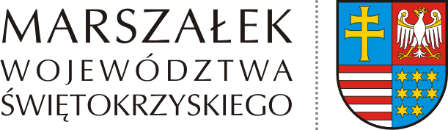 ŚO-V.7440.6.2023	    Kielce, 19 lipca 2023OBWIESZCZENIEDziałając na podstawie art. 10 § 1 ustawy z dnia 14 czerwca 1960r. Kodeks postępowania administracyjnego (Dz.U. z 2023, poz. 775 ze zm.) oraz art. 161 ust. 1 i art. 80 ust. 3, w związku z art. 41 ust. 1 i 3 ustawy z dnia 9 czerwca 2011r. Prawo geologiczne i górnicze (Dz.U. z 2023, poz. 633),  zawiadamiam o zakończeniu postępowania w sprawie zatwierdzenia „Projektu robót geologicznych na potrzeby określenia warunków geologiczno-inżynierskich w rejonie rozbudowy drogi krajowej nr 79 na odcinku Skrzypaczowice – Osiek, województwo świętokrzyskie, powiaty: sandomierski, staszowski, gminy: Łoniów, Koprzywnica i Osiek”, wszczętego na wniosek Pełnomocnika Generalnego Dyrektora Dróg Krajowych i Autostrad, reprezentującego Skarb Państwa. 	Zgodnie z art. 80 ust. 3 ustawy – Prawo geologiczne i górnicze za strony postępowania w sprawie zatwierdzenia projektu robót geologicznych uznano właścicieli (użytkowników wieczystych) nieruchomości gruntowych, w granicach, których zaprojektowano roboty geologiczne. Roboty geologiczne zaprojektowano na działkach położonych w gminach: Koprzywnica, tj. dz. nr ewid.: 755, 815 (obr. 0003 Cegielnia), Łoniów, tj. dz. nr ewid.: 8/1, 148 (obr. 0010 Krowia Góra), 2, 146, 147/3, 153/5, 269, 275/1, 275/2, 293, 303, 306/7, 317/1, 338, 622, (obr. 0019 Skrzypaczowice), 145/3, 155/3, 167, 210/29, 222/1, 232/2, 233/15, 266/3, 295/2, 310, 326/1, 344, 413, 424/1, 434, 441, 445/1, 446, 449, 452/1, 462/2, 469/1, 488/2, 488/3, 488/4, 489/2, 490, 502/4, 503/4, 548, 551 (obr. 0013 Łoniów), 35/1, 79/2, 83/1, 163, 343/1, 343/2, 343/3, 356, 357 (obr. 0029 Zawidza),Osiek, tj. dz. nr ewid.: 9 (obr. 0002 Długołęka) i 414, 982/2, 982/3, 1292, 2412, (obr. 0012 Osiek obr.1) i 82 (obr. 0011 Osiek obr. 2). Strony mogą zapoznać się z dokumentami dotyczącymi przedmiotowego postępowania w Urzędzie Marszałkowskim Województwa Świętokrzyskiego, Departament Środowiska i Gospodarki Odpadami, Oddział Geologii, codziennie w godzinach pracy Urzędu, tj. 730 – 1530 (bud. C2, pok. 435, tel. 41 395 16 81), w terminie 7 dni od dnia doręczenia niniejszego obwieszczenia. Obwieszczenie uznaje się za doręczone po upływie 14 dni od dnia, w którym nastąpiło publiczne obwieszczenie, inne publiczne ogłoszenie lub udostępnienie pisma w Biuletynie Informacji Publicznej.Treść obwieszczenia udostępniono w dniu 19 lipca 2023 r. w Biuletynie Informacji Publicznej na stronie internetowej Urzędu Marszałkowskiego Województwa Świętokrzyskiego w Kielcach: www.bip.sejmik.kielce.pl w zakładce > Urząd> Obwieszczenia Marszałka Województwa. Jednocześnie obwieszczenie zostało przesłane do wywieszenia w sposób zwyczajowo przyjęty przez urzędy gmin: Łoniów, Osiek i Koprzywnica.Zamieszczono (wywieszono) dnia …….Zdjęto dnia ………………………..Pieczęć Urzędu i podpis: